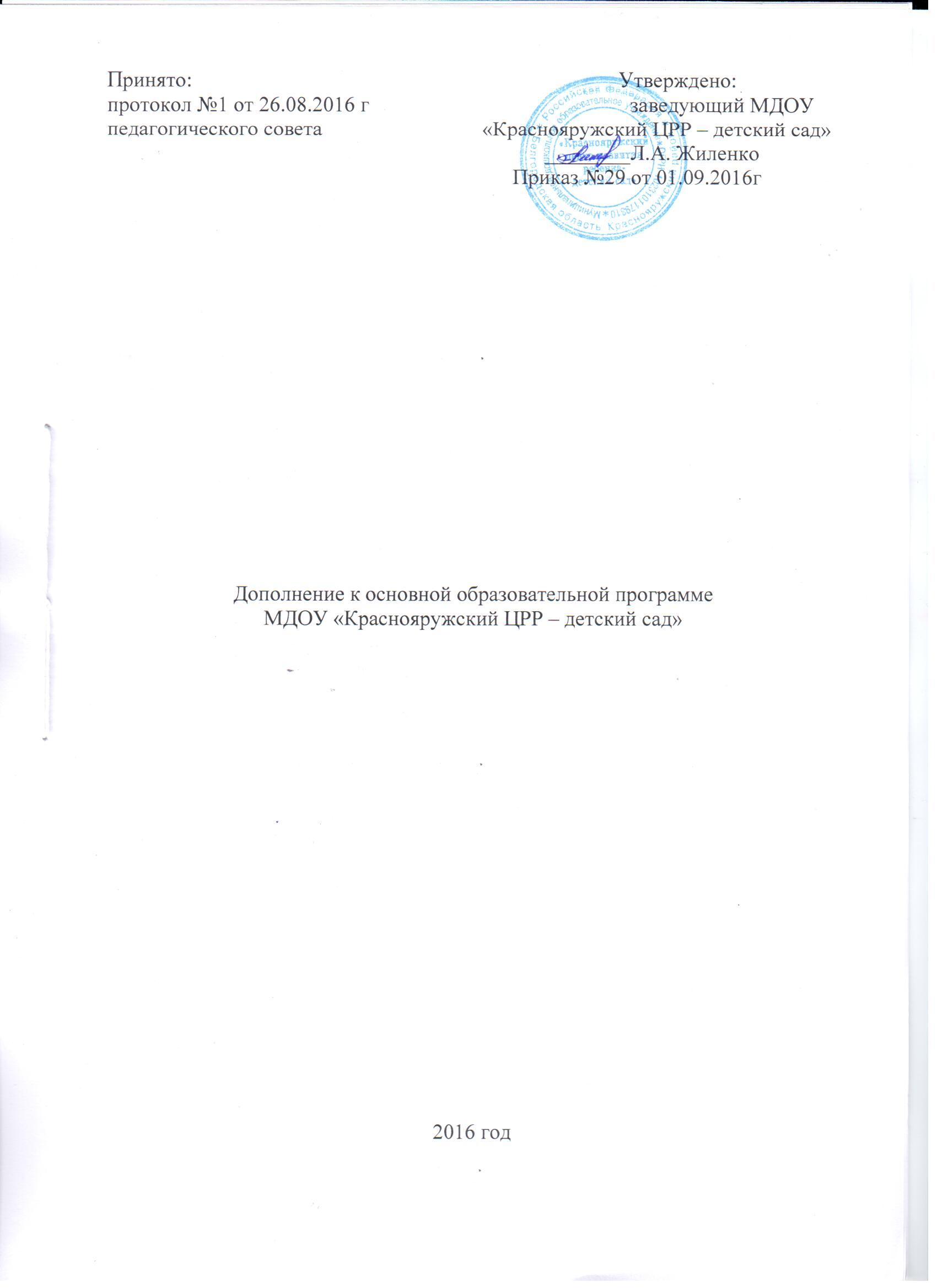 Дополнения к образовательной программе МДОУ «Краснояружский ЦРР – детский сад » внесены на основании следующих нормативных документов:- решения педагогического совета №1 от 26.08.2016г об интегрировании курса «Белгородоведение», «Выходи играть во двор» в качестве дополнительного сопровождения урочной деятельности, внеурочной деятельности и дополнительного образования; для сопровождения детей с нарушениями речи «Комплексная образовательная программа дошкольного образования для детей  с тяжелыми нарушениями речи (общее недоразвитие речи) с 3 до 7 лет».  Нищева      Н.   В.   - заключений ЦПМПк комиссии от 10.05.2016 года об организации в МДОУ «Краснояружский ЦРР – детский сад» групп комбинированной направленности;- решения педагогического совета №1 от 26.08.2016г дополнить раздел методическое обеспечение программы.Дополнения в образовательную программу МДОУ «Краснояружский ЦРР – детский сад» изложить в следующей редакции.1. Целевой раздел 1.1. внести изменения в целевой раздел ООП ДО, а именно раздел 1.3. Часть программы формируемая участниками образовательных отношений:- парциальная  программа для дошкольных образовательных организаций «Белгородоведение» Авторы программы: Т.М. Стручаева, Н.Д. Епанчинцева.Цель: социально – нравственное становление дошкольников, направленное на развитие личности посредством приобщения детей к культуре родного края, формирование исторического и патриотического сознания через изучение истории, культуры, природы Белогорья.1.2. парциальная программа «Выходи играть во двор» .под ред. Л.Н. Волошиной.Цель: обеспечение равных стартовых возможностей для полноценного, гармоничного физического развития ребенка в период дошкольного детства с учетом интересов, потребностей детей и их родителей, специфики национальных и социокультурных условий, спортивных традиций региона.1.3. «Комплексная образовательная программа дошкольного образования для детей  с тяжелыми нарушениями речи (общее недоразвитие речи) с 3 до 7 лет».  Нищева      Н.   В.        Программа представляет собой целостную, методологически обоснованную, систематизированную, четко структурированную модель педагогического процесса, предлагаемого для реализации в группах ДОО комбинированной и компенсирующей направленности для детей с тяжелыми нарушениями речи (общим недоразвитием речи) с 3 до 7 лет, и полностью соответствующую закону "Об образовании в Российской Федерации" и требованиям Федерального государственного стандарта дошкольного образования. 2.Содержательный раздел2.1. внести изменения в часть, формируемую участниками образовательных отношений.С целью расширения образовательных услуг внедрить в деятельность МДОУ следующие парциальные программы:-  «Белгородоведение» Авторы программы: Т.М. Стручаева, Н.Д. Епанчинцева.Цель  программы:социально-нравственное становление дошкольников, направленное на развитие личности посредствам приобщения детей к культуре родного края, формирование исторического и патриотического сознания через изучение истории, культуры, природы Белогорья.-  «Выходи играть во двор» под ред. Л.Н.ВолошинойЦель обеспечение равных возможностей для полноценного физического  развития ребенка в период дошкольного детства с учетом интересов, потребностей детей и их родителей, специфики национальных и социокультурных условий, спортивных традиций региона.- «Комплексная образовательная программа дошкольного образования для детей  с тяжелыми нарушениями речи (общее недоразвитие речи) с 3 до 7 лет».  Нищева      Н.   В.        Программа представляет собой целостную, методологически обоснованную, систематизированную, четко структурированную модель педагогического процесса, предлагаемого для реализации в группах ДОО комбинированной и компенсирующей направленности для детей с тяжелыми нарушениями речи (общим недоразвитием речи) с 3 до 7 ле2.2. внести изменения в пункт 7. Описание образовательной деятельности по профессиональной коррекции нарушений развития детей.     Образовательная      деятельность    по   профессиональной      коррекции     нарушений  развития детей осуществляется в группах комбинированной направленности (осуществление инклюзивного  образования при наличии детей с ограниченными возможностями здоровья (далее ОВЗ) в группах     общеразвивающей        направленности).      Выбор      коррекционно-развивающего  содержания адаптированной программы осуществляется в соответствии с возрастом детей  и диагнозом их нарушений.    Специальные условия для получения образования детьми с ОВЗ создаются согласно  индивидуальной   программе   реабилитации   инвалида   (в   соответствии   с   Федеральным законом  от  24  ноября  1995  г.  № 181-ФЗ  «О  социальной  защите  инвалидов  в  Российской  Федерации»)      и   рекомендаций      Центральной       психолого-медико-педагогической  Комиссии.    Основной формой работы во всех пяти образовательных областях является игровая  деятельность      —   основная   форма   деятельности   дошкольников.   Все   коррекционно - развивающие индивидуальные, подгрупповые, групповые, интегрированные занятия  носят  игровой    характер,   насыщены     разнообразными      играми   и   развивающими      игровыми  упражнениями.          Реализация  принципа  интеграции  способствует  более  высоким  темпам  общего  и   речевого  развития  детей,  более  полному  раскрытию  творческого  потенциала  каждого   ребенка, возможностей и способностей, заложенных в детях природой, и предусматривает  совместную  работу  учителя-логопеда,  педагога-психолога,    воспитателей     и    родителей     (законных  представителей) дошкольников.          Реализация  задач  образовательных  областей  предусмотрена  как  в  обязательной  части Программы, так и в части, формируемой участниками образовательных отношений.3. Организационный раздел 3.1.  Описание условий реализации Программы.Созданная в учреждении развивающая предметно-пространственная среда.Организация  развивающей  предметно-пространственной  среды  в  группе осуществляется с учётом основных направлений развития ребёнка-дошкольника. Во всех  группах созданы центры детской активности:Краеведческий уголок.Краеведческий уголок посвящен:  белгородской символике, знакомство детей с картой России и Белгородской области, имеются стенды, альбомы, наборы открыток, уголок содержит краеведческую литературу, дидактические игры.В группах МДОУ размещена геральдика Белгорода и области, п. Красная Яруга,  имеется картинный материал достопримечательностей города Белгорода и области.3.2. внести изменения в раздел:Описание обеспеченности методическими материалами и средствами обучения и воспитанияОсобенности традиционных событий, праздников, мероприятийб) (часть, формируемая участниками образовательного процесса)-  проведение  тематических  праздничных  утренников  – «Белгород город добра и благополучия», «День рождения Краснояружского района».4.  Дополнительный раздел 4.1. Краткая презентация программыПрограммы, реализуемые МДОУДополнительные программы:В  направлении  познавательного развития:  парциальная  программа для дошкольных образовательных организаций «Белгородоведение» Авторы программы: Т.М. Стручаева, Н.Д. Епанчинцева;В направлении физическое развитие:  парциальная  программа «Выходи играть во двор» под ред. Л.Н. Волошиной;В направлении коррекционная работа: «Комплексная образовательная программа дошкольного образования для детей  с тяжелыми нарушениями речи (общее недоразвитие речи) с 3 до 7 лет».  Нищева Н.В.Автор-составительНаименование изданияНищева Н.В«Комплексная образовательная программа дошкольного образования для детей  с тяжелыми нарушениями речи (общее недоразвитие речи) с 3 до 7 лет».  Епанчинцева Н.Д БелгородоведениеВолошина Л.НВыходи играть во двор Денисова ДарьяУроки грамоты для малышей. 3+. Младшая группа. Рабочая тетрадьДенисова ДарьяРазвитие речи у малышей. 4+. Средняя группа. Рабочая тетрадьДенисова ДарьяРазвитие речи у дошкольников. 5+. Старшая группа. Рабочая тетрадьДенисова ДарьяУроки грамоты для дошкольников. 6+. Подготовительная группа. Рабочая тетрадьДенисова ДарьяРазвитие речи у малышей. (3+). Младшая группа. Рабочая тетрадьДенисова ДарьяРазвитие речи у дошкольников. 6+. Подготовительная группа. Рабочая тетрадьДенисова ДарьяПрописи для малышей. 4+. Средняя группа. Рабочая тетрадьДенисова ДарьяМатематика для дошкольников. 6+. Подготовительная группа. Рабочая тетрадьДенисова ДарьяМатематика для дошкольников. 5+. Старшая группа. Рабочая тетрадьДенисова ДарьяМатематика для малышей. 3+. Младшая группа. Рабочая тетрадьДенисова ДарьяПрописи для малышей. 3+. Младшая группа. Рабочая тетрадьДенисова ДарьяУроки грамоты для малышей. 4+. Средняя группа. Рабочая тетрадьДенисова ДарьяПрописи для дошкольников. 5+. Старшая группа. Рабочая тетрадь
Денисова ДарьяПрописи для дошкольников. 6+. Подготовительная группа. Рабочая тетрадьМозаика - синтезХрестоматия для чтения детям в детском саду и дома. 3-4 годаМозаика - синтезХрестоматия для чтения детям в детском саду и дома. 4-5 лет. ФГОС ДОМозаика - синтезХрестоматия для чтения детям в детском саду и дома. 1-3 года. ФГОС
Мозаика - синтезХрестоматия для чтения детям в детском саду и дома. 5-6 лет. ФГОС
Мозаика - синтезХрестоматия для чтения детям в детском саду и дома. 6-7 лет. ФГОС
